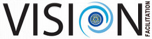 Pre-Vision Session Club ProfileClub Name:						            Date:Club Coordinator:                         phone:                              email: Number of Members in your Club:  ____________________ Ave. # of Rotarians attending your Meetings? ____________ Your Annual Club Budget is... $________________________ How much $ is carried over in your bank account each year?   $______________ Do you manage Administrative $'s and Project $'s separately?   yes___     no___ Dollars / year raised in Fundraising each year? ___________ Number of Fundraisers each year? ____________________ Do you have a Leadership Committee? (President's Group)        yes___    no___ Have you identified your P-E & P-E-N for next year? _____________________ How recently has your club had a planning event? _______________________ What experience has your club had in planning?  How many committees' does your club have?_______Does your Club have a Motto, Slogan, or Mission statement?  ______ Who are your Board of Directors? List names and position:Date and place of Visioning if you have one:___________________________Jan Grack, District 5440 Vision Coordinator.  jgredram@gmail.com   720-684-8085Visioning Club Profile #4.doc   (Rev. 05-16)